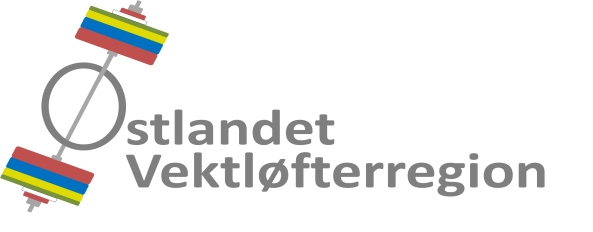 Referat fra styremøte 2016-05.Tid		: Torsdag, 10. november 2016, kl. 18.00.Sted		: Åsdalsveien 19 B, Oslo.Til stede	: Hans Martin Arnesen, Johan Thonerud, Rebecca Tiffin og
   		  Andreas Nordmo Skauen.Ikke til stede	: Kristin Hagset og Dag Aleksander Klethagen.Referent	: Hans Martin Arnesen.Styremøtereferat nr. 2016-04 er godkjent via e-post.AVSLUTTEDE SAKER12/16	REPRESENTASJONVIDEREFØRTE SAKER01/16 	ØKONOMI- Status.Regionen har per dags dato innestående kr 72 765,99 på konto i DNB.Komplette tilskudd er nå mottatt fra Akershus IK, Oppland IK, Oslo IK og Østfold IK. - Søknader & rapporter.Søknad om tilskudd 2017 fra NVF og Akershus IK, sendes innen 01. desember 2016Rapport til Østfold IK må sendes innen 01. desember 2016.- Utkast til budsjett for 2017 ble behandlet.Ansvarlig	: Hans Martin Arnesen.Status		: Videreføres.02/16	HANDLINGSPLAN- Utkast til handlingsplan for 2017 ble behandlet. Klubbene hadde frist til 01. november med   tilbakemelding til regionen om aktivitet og tiltak i 2017. Tilbakemelding kom fra Gjøvik AK,
   Lørenskog AK og Spydeberg Atletene. Regionens tiltaksomfang vil øke i 2017 som følge
   av at NVF ønsker å gi regionene større i ansvar. Ansvarlig	: Hans Martin Arnesen.Status		: Avsluttes.03/16	KURS OG SAMLINGER- Dommerkurs flyttes til januar 2017.- Regionen må snarest få egen dommerkursinstruktør, og vurderer egne kandidater. Dette er
  blitt høyaktuelt ettersom NVF nå har kun to dommerkursinstruktører.- Allaktivitetsdagene i ØstfoldSpydeberg Atletene og Oslo AK stilte med instruktør og utstyr i Østfoldhallen under Allaktivitetsdagene i Østfold, onsdag 02. – torsdag 03. november 2016.Ansvarlig	: Rebecca Tiffin.Status		: Avsluttes.13/16	REGIONSTRENERORDNING- Regionstrenerordningen.NVF har ikke en standard regionstrenerordning på plass før i 2018.Regionen vil likevel gjøre forøk med regionstrenere i 2017.Våre regionstrenerkandidater, Egon Vee-Haugen og Fredrik Kvist Gyllensten, vil bli klarert av NVF.Det er behov for et trenerinstruktørkurs, slik at NVF kan godkjenne én eller begge regionstrenerne som trenerinstruktør.NVF ønsker at det blir opprettet og driftet regionslag.Ansvarlig	: Johan Thonerud.Status		: Videreføres.14/16	STEVNER- RM Østlandet 2016.Arrangør var Spydeberg Atletene. Ansvar JT. Vellykket mesterskap ble gjennomført med 46 deltakere, som er ny deltakerrekord..- NM Ungdom 2016. Arrangør er Gjøvik AK. Ansvar NVT og Gjøvik AK. Vellykket mesterskap som ble gjennomført med 27 deltakere..Ansvarlig	: Johan Thonerud.Status		: Avsluttes.NYE SAKER15/16	MØTER- NVF Utviklingsseminar.HMA, JT og RT representerte henholdsvis regionen, Spydeberg Atletene og Oslo AK under utviklingsseminaret til NVF på Gardermoen, lørdag 08. oktober 2016.- OIK Høstmøte 2016.HMA representerte regionen på høstmøtet i Osloidrettens Hus, tirsdag 01. november.Ansvarlig	: Hans Martin Arnesen.Status		: Avsluttes.17/16	STRATEGIPLAN 2017- Utkast til Strategiplan 2017 ble behandlet.Ansvarlig	: Hans Martin Arnesen.Status		: Videreføres.18/16	PRESIDENTENS BORTGANG- I anledning av at presidenten i NVF, Per Mattingsdal, er gått bort, ble det vedtatt å sende en
  blomsterhilsen til hans kone. Ansvarlig	: Rebecca Tiffin.Status		: Avsluttes.19/16	REGIONSTINGSVALG 2017- Valg 2017Det er sendt en påminnelse om valget til regionens valgkomité.Regionen vil trenge et nytt kvinnelig styremedlem til valget i mars 2017. RT legger ut melding på vår Facebookside om at hun går av som styremedlem i regionen. De som har lyst å ta over, er velkomne til å sende melding til henne, i tilfelle det er noe de har spørsmål om.Ansvarlig	: Rebecca Tiffin.Status		: Avsluttes.NESTE MØTE Tid og sted for neste møte bestemmes senere.Ansvarlig	: Hans Martin Arnesen.Status		: Videreføres.48 kg WomenSnatch